About Christ Fellowship ChurchOur Mission: We exist to make disciples of Christ who love God and love their neighbor.Our Vision: To see the gospel spread into every corner of our lives and every corner of the globe.As we gather each Sunday, our desire is to engage with the living God in authentic worship, giving him the praise he deserves, as we read, sing, pray, preach, and sit under the truth of God’s Word and respond in obedience. We look to give ourselves to bold prayer, to spend ourselves and our resources through joyful giving, and to create a culture of gracious hospitality among a diversely unified people.As we scatter each week, we commit to give ourselves to one another in sanctifying community, to the lost through faithful evangelism in our spheres of influence, and to the suffering around us with Christ-like compassion, all in hopes of multiplying the witness of Christ in our city and around the world. CFC Kids: As a congregation, we are deeply committed to next-generation discipleship. This church wants to come alongside parents as they raise their children in the Lord. To help toward that end on Sundays, we offer CFC Kids for children from birth through fifth grade. We offer CFC Kids throughout the entire length of the service for children pre-school and younger. Kids in kindergarten through fifth grade will attend the first part of the worship service and then exit for age-appropriate lessons during the sermon. Of course, you may keep your children with you throughout worship, if you like. If you have any questions about CFC Kids, please email Sarah Beth Shepard at sb@cfcbirmingham.org.				2/25/24What’s Happening at Christ Fellowship…Equip Meets TonightThe Spring Semester of Equip continues tonight. Dinner is served beginning at 4:45pm. The meal will be pizza so plan accordingly! Classes begin at 5:35pm and will conclude at 6:25pm. Kid classroom locations will be on their check-in sticker. The youth group meets in the youth room. And all adults will meet in the worship room.Members’ Meeting, Fellowship Meal, & Kids Spring Fling – March 3All members are invited to join us for a fellowship meal and members' meeting on Sunday, March 3rd at 5:00pm. We will first gather for dinner, which will be provided by CFC, and then begin the members' meeting afterward. To help us order the correct amount of food and have enough rooms for childcare, please RSVP at this QR code. During the meeting, kids 2 and up will be participating in the CFC Kids Easter Spring Fling! Your registration here secures their spot in the Spring Fling activities. Kids under 2 will not participate in the additional activities, but will have childcare available.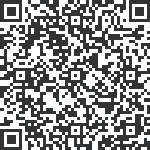 Global Sender’s Training – March 10As CFC sends out more global partners, we want to support these partners to be effective and healthy for long-term service around the globe. On Sunday, March 10th from 9:00am-10:00am, Brian G. will share about what makes a sending church effective, tips to serve you and our partners well, and advice for advocacy teams who are already connected with sent partners. All are welcome to attend this training to learn more. The training will take place in the CFC Fellowship Hall and light breakfast and coffee will be provided. Childcare will not be available. Please register on Planning Center.Directory UpdatesFor all members of CFC, if you have recently moved, added children to your family, or would like to update your email address or picture in the church directory, please email those updates to Keri Westbrook at kwestbrook@cfcbirmingham.org.VBS Save the Date — June 24-27As you start making summer plans, be sure to include VBS on your calendar! We will host VBS June 24-27 for ages 4 through those who just completed 5th grade.Good Friday Service – Friday, March 29 at 6:30pmWe would love for you to make plans to attend! The service will last about an hour. Pray about someone you could invite. Good Friday Childcare Registration CFC Kids will be offered during our Good Friday service for preschool children. We do ask that any children registered for this service be sitting unassisted and crawling. Registration will close on Tuesday, March 26 so we can arrange the correct number of childcare workers. We will open as many classes as necessary to accommodate everyone who registers by this deadline. Register in the Church Center app or at the link in your midweek email. Sunday, February 25, 2024Pre-Service Music (*please remain seated)“Come Ye Sinners” 	Hart & OwenWelcome	Billy ShepardTime of Silent ReflectionCall to Worship  	1O LORD, our Lord,	how majestic is your name in all the earth!You have set your glory above the heavens.2 	Out of the mouth of babies and infants,you have established strength because of your foes,	to still the enemy and the avenger.3When I look at your heavens, the work of your fingers,	the moon and the stars, which you have set in place,4what is man that you are mindful of him,	and the son of man that you care for him?5Yet you have made him a little lower than the heavenly beings	and crowned him with glory and honor.6You have given him dominion over the works of your hands;	you have put all things under his feet,7all sheep and oxen,	and also the beasts of the field,8the birds of the heavens, and the fish of the sea,	whatever passes along the paths of the seas.9O LORD, our Lord,	how majestic is your name in all the earth! (Psalm 8)Prayer of Invocation & AdorationGod’s Greeting & Mutual Greetings    5Father of the fatherless and protector of widows	is God in his holy habitation. (Psalm 68:5)“Love Divine, All Loves Excelling”	Wesley“My Worth Is Not in What I Own”	Getty & KendrickPublic Reading of Scripture – James 2:1-13	Prayer of Confession & Assurance of Pardon	Brian G.7For every kind of beast and bird, of reptile and sea creature, can be tamed and has been tamed by mankind, 8but no human being can tame the tongue. It is a restless evil, full of deadly poison. 9With it we bless our Lord and Father, and with it we curse people who are made in the likeness of God. (James 3:7-9)5Have this mind among yourselves, which is yours in Christ Jesus, 6who, though he was in the form of God, did not count equality with God a thing to be grasped, 7but emptied himself, by taking the form of a servant, being born in the likeness of men. 8And being found in human form, he humbled himself by becoming obedient to the point of death, even death on a cross. (Philippians 2:5-8)The Apostles’ Creed	I believe in God, the Father Almighty,	Maker of heaven and earth.I believe in Jesus Christ, his only Son, our Lord,who was conceived by the Holy Spirit,born of the virgin Mary,
suffered under Pontius Pilate,was crucified, dead, and buried.He descended to the dead.On the third day he rose again from the dead.He ascended into heaven,
and is seated at the right hand of God the Father Almighty.From there he shall come to judge the living and the dead.I believe in the Holy Spirit,the holy catholic* church,the communion of saints,the forgiveness of sins,the resurrection of the body,and the life everlasting. Amen.[*that is the true Christian church of all times and all places]“Before the Throne of God Above”	Bancroft & Cook“Is He Worthy?”	Peterson & ShivePrayer for Illumination 	Will Mitchell Reading of the Preaching Passage	Preaching of God’s Word	Bart Box Beginnings: “The Dignitaries of Creation”Genesis 1:26-27The Lord’s Supper “Come Behold the Wondrous Mystery”	  Boswell, Papa, & BleeckerOffering9For you know the grace of our Lord Jesus Christ, that though he was rich, yet for your sake he became poor, so that you by his poverty might become rich. (2 Corinthians 8:9)7Each one must give as he has decided in his heart, not reluctantly or under compulsion, for God loves a cheerful giver. 8And God is able to make all grace abound to you, so that having all sufficiency in all things at all times, you may abound in every good work. (2 Corinthians 9:7-8)Prayer of Intercession	Jonathan Shepard The Lord’s PrayerOur Father in heaven,	hallowed be your name. Your kingdom come,	your will be done,		on earth as it is in heaven.Give us this day our daily bread,	and forgive us our debts,		as we also have forgiven our debtors.And lead us not into temptation,	but deliver us from evil. For yours is the kingdom 	and the power and the glory, forever. Amen.Benediction      47The first man was from the earth, a man of dust; the second man is from heaven. 48As was the man of dust, so also are those who are of the dust, and as is the man of heaven, so also are those who are of heaven. 49Just as we have borne the image of the man of dust, we shall also bear the image of the man of heaven. (1 Corinthians 15:47-49)“Doxology”			Bourgeois & KenWe are pleased that you have joined us for worship this morning. Visitors and members alike are encouraged to fellowship with one another after the service. If you would like to speak with a pastor about a need in your life or for prayer, one will be available at the front of the room.Additional Explanatory Notes of Worship Elements† The Lord’s SupperWe celebrate the Lord’s Supper every Lord’s Day as part of our worship and witness. The Lord’s Supper is an occasion for believers in Christ to be reminded of Jesus’ death in our place, to be strengthened by the promise of His coming, and to be renewed toward God and one another. All who have identified with Christ in baptism and who are in good standing with a local church that preaches the gospel are welcome at the Table.This Week We’re Praying…For Our Church For the elders of our church, that these men would all care for this body by teaching the Word of Christ to us and by modeling the character of Christ before us, that they would guard and promote unity in our congregation, and that as a body we would support and submit to their leadership. For Our CityFor the Church at Brook Hills, pastor Matt Mason, their elders, staff, and congregation.For Our NationFor those Americans living in poverty, that the church would open her eyes to see those around us living in crippling need, that God would give us—individually and corporately—ways to meet tangible needs of those we encounter, and that those in poverty would be treated with dignity and loving-compassion.  For Our WorldFor the nation of Indonesia: for the gospel to be proclaimed broadly and for the church to take root deeply throughout the country; for local churches and missionaries to thrive in their efforts to make much of Christ; for an end to human trafficking, for relief from diseases related to poor nutritional, and for freedom from opioid addictions which are high in the country; and for justice to prevail throughout local governments across the nation. 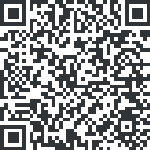 